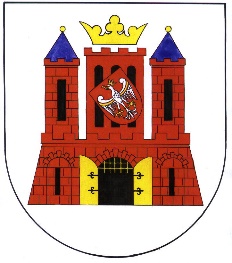                           P                            66-620 Gubin,   ul. Piastowska 24,   tel.:  +68 45 58 100,   fax:  +68 45 58 102,    e-mail: um@gubin.plBURMISTRZ    MIASTA GUBINAOBWIESZCZENIE - ZAWIADOMIENIE o zawieszeniu postępowaniaKI.6220.2.2020							02 marca 2021 r.Na podstawie art. 74 ust. 3 oraz art. 63 ust. 5 ustawy z dnia 3 października 2008 r. o udostępnianiu informacji o środowisku i jego ochronie, udziale społeczeństwa w ochronie środowiska oraz o ocenach oddziaływania na środowisko (Dz.U. z 2021 r. poz. 247) w zw. z art. 49 ustawy z dnia 14 czerwca 1960 r. – Kodeks postępowania administracyjnego (Dz. U. z 2020r., poz. 256 ze zm.), Burmistrz Miasta Gubina zawiadamia, że w dniu 11 grudnia 2020 r. zostało wydane postanowienie o zawieszeniu postępowania w sprawie wydania decyzji o środowiskowych uwarunkowaniach, wszczęte na wniosek firmy Futuro Sp. z o.o., ul. Bukowa 79, 55-080 Smolec, reprezentowanej przez pełnomocnika Małgorzatę Kawala, ul. Rumiankowa 18, 66-008 Świdnica, dotyczącego wydania decyzji o środowiskowych uwarunkowaniach zgody na realizację przedsięwzięcia polegającego „Montażu instalacji w planowanym budynku produkcyjno – magazynowym z częściami biurowo – socjalnymi na działkach nr 124/4, 124/5 obręb 9 m. Gubina.”Strony postępowania mogą zapoznać się z dokumentacją zgromadzoną w przedmiotowej sprawie w czasie trwania postępowania, w terminie od poniedziałku do piątku w siedzibie Urzędu Miejskiego w Gubinie, przy ul. Piastowskiej 24 (pokój 106), w godz.: 7.30 - 15.30.Strony zgodnie z art. 10 ustawy z dnia 14 czerwca 1960 r. – Kodeks postępowania administracyjnego (Dz. U. z 2020r., poz. 256 ze zm.) mogą brać czynny udział na każdym etapie postępowania, zapoznać się z dokumentami dotyczącymi sprawy oraz składać uwagi i wnioski w formie pisemnej, elektronicznej i ustnej.W myśl art. 49 Kpa – doręczenie uważa się za dokonane po upływie 14 dni od dnia publicznego ogłoszenia.Burmistrz Miasta Gubina     Bartłomiej Bartczak